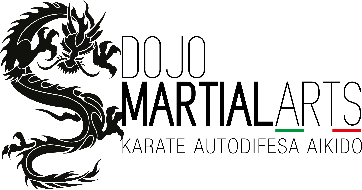 ASSOCIAZIONE SPORTIVA DILETTANTISTICA DOJO MARTIAL ARTSSCHEDA ANAGRAFICA / TESSERAMENTO:KARATE   __                DIFESA PERSONALE   __             ATTIVITA’ MOTORIA   __       NUOVO __   ANNO 20 __ /20 __         RINNOVO __  ANNO 20 __ / 20 __ATLETACognome__________________________________Nome_________________________________________Nato/a il _________________________  a ________________________________ provincia_____________Residente a _________________________________________________________ provincia_____________in Via _____________________________________________________ n. _______ cap._________________Tel. fisso__________________  Cell. ____________________ mail __________________________________Codice fiscale ______________________________________Papà:Cognome__________________________________Nome_________________________________________Tel. fisso__________________  Cell. ____________________ mail _________________________________Mamma:Cognome__________________________________Nome_________________________________________Tel. fisso__________________  Cell. ____________________ mail _________________________________Castel Mella, lì _______________________Firma_____________________________________   Firma________________________________________            (firma leggibile, per i minori: firma chi esercita la potestà, allegare certificato medico obbligatorio)	